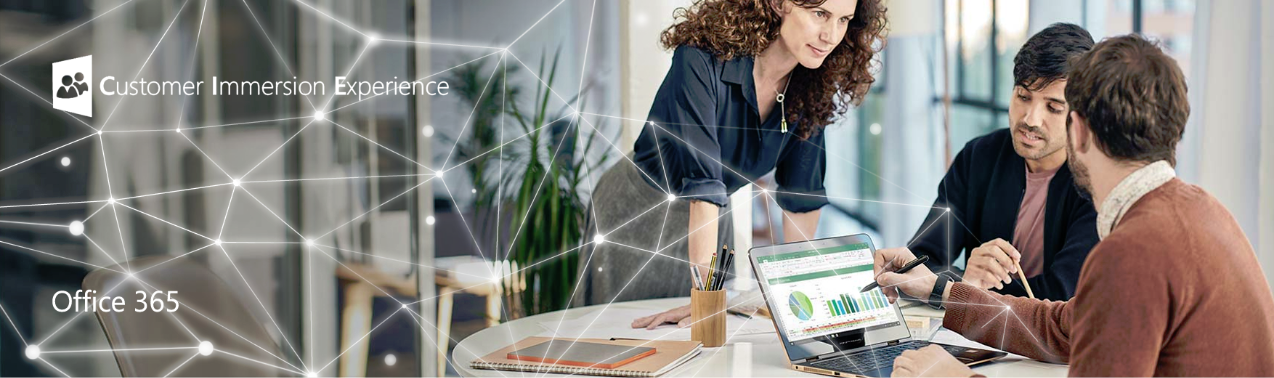 Персональная продуктивность и эффективное использование сервисов Office 365Все мы знаем, что человеческий мозг использует лишь небольшую часть из доступного потенциала, также и с технологиями – большинство возможностей современных ИТ-решений либо малознакомо сотрудникам, либо не используется в рабочем процессе. На тест-драйве Вы узнаете несколько простых приемов, повышающих персональную продуктивность на работе и дома, а также технологий, помогающих в этом. Помимо этого, Вы также узнаете, как при помощи современных ИТ-решений Вы сможете эффективно управлять своим временем, а также повысить продуктивность команд.Microsoft OutlookИспользование электронной почты для эффективного обмена информациейОрганизация входящей информацииКонтакты, адресная книга Microsoft Outlook Персональная деятельность в КалендареРабота с задачами. Технология постановки задач.Использование Microsoft To-Do для работы с задачами OutlookСовместное использование расписания, списка контактов, списка задач. Доступы к папкам Microsoft Outlook Организация встречПредставления в Microsoft OutlookРабота с категориямиИспользование заметокРезервное копирование информацииИмпорт - экспорт данныхMicrosoft OneDrive for BusinessОтправка файлов и папок в Microsoft OneDrive for BusinessСохранение книги в Microsoft OneDrive for BusinessСохранение презентации в Microsoft OneDrive for Business с помощью планшетаСовместное редактирование в Microsoft Word на компьютереОбщий доступ к файлам и папкам в Microsoft OneDrive for BusinessСовместное использование электронной таблицы в Microsoft OneDrive for Business с коллегами по рабочей группеНастройка компьютера для синхронизации файлов Microsoft OneDrive for Business в Office 365Просмотр файлов с других устройствРабота с Microsoft OneDrive for Business на мобильном устройствеУправление файлами в Microsoft OneDrive for BusinessИспользование журнала версий в Microsoft OneDrive for BusinessMicrosoft SharePointРабота с файлами в библиотеке документовГде сохранять документы: в Microsoft OneDrive for Business или на сайте группы?Включение и настройка управления версиями для списка или библиотекиСинхронизация Microsoft OneDrive for Business и библиотек сайта с компьютеромСовместная работа с документами в библиотеках Microsoft SharePointСоздание и настройка спискаСоздание, изменение и удаление столбца в списке или библиотекеУправление списками и библиотеками со множеством элементовИмпорт и синхронизация списка Microsoft SharePoint с таблицей на листе Microsoft ExcelСоздание приложения Microsoft PowerApps для работы со списком Microsoft SharePointMicrosoft OneNoteСтруктура записной книжки Microsoft OneNoteДобавление разделовУстановка пароля на разделСпособы хранения и общего доступа к записным книжкам (Microsoft SharePoint, Microsoft OneDrive for Business)Добавление и работа с информацией на страницеДобавление файлов к заметкамДобавление изображенийЗапись звука с сохранением связанных заметокЗапись видеоСоздание задач Microsoft Outlook из заметок в Microsoft OneNoteПоиск задач в Microsoft OneNote с помощью панели "Сводка тегов"Создание заметок на собрании, запланированном в Microsoft OutlookИспользование Microsoft OneNote на мобильном устройствеMicrosoft PowerPointСоздание презентации из текстовых заметок (Режим структуры)Выбор темыДобавление и обработка рисунковУдаление фона рисункаДобавление заметок докладчикаПоказ презентацииКонструктор PowerPoint (Идеи для оформления)Добавление таблицы и диаграммы Microsoft Excel на слайдПовторное использование слайдов из другой презентацииИзменение цвета фона слайдовИзменение макета страницыПрименение эффекта анимации к тексту или объектамПрименение нескольких эффектов анимации к одному объектуДобавление эффекта анимации пути перемещенияНастройка скорости и времени переходаИспользование перехода "Трансформация" в Microsoft PowerPointДобавление и удаление переходов между слайдамиСоздание интерактивного оглавленияСоздание ссылки на слайд или разделДобавление изображений из Интернета или коллекции картинок в файлСоздание диаграммы с помощью графических элементов SmartArtВставка снимка или вырезки экранаЗапись экрана в Microsoft PowerPointВставка видео или добавление ссылки на него на сайте YouTubeОбрезка музыкального или звукового клипа в Microsoft PowerPointСоздание автоматической презентацииДобавление и просмотр заметок докладчика во время слайд-шоуMicrosoft WordИспользование слияния для массовой рассылки сообщений электронной почтыДобавление персонализированного содержимого в сообщениеСравнение документов с помощью параметра «Юридическое примечание»Объединение примечаний и исправлений, внесенных несколькими редакторамиОтображение изменений (исправлений) в документеПринудительная запись исправленийПросмотр и удаление примечаний